تم بحمد الله تعالى مناقشة رسالة الدكتوراه المقدمه من الباحثه ( حنان محمد محمد جاد )والتى أقيمت اليوم الثلاثاء 16/4/2024بقاعة المناقشات بكلية التجاره جامعةالزقازيق وكانت الرساله فى غاية الروعه بأشادة لجنةالمناقشه والحكم المكونه من أد/ أيمان شكرى عبدالله أستاذ ورئيس قسم تمريض المسنين أد/ سلوى عباس علىأستاذ تمريض صحة المجتمع أد/ رئيفه رفعت علامأستاذ تمريض المسنين كليةالتمريض جامعة المنصوره وقد أجتمعت اللجنه وقررت قبول الرساله وأشادت بمجهود الباحثه والأشراف ألف مبروك للباحثه وبالتوفيق والنجاح الدائم مع التمنيات لقسم تمريض المسنين بالتوفيق والنجاح ولكلية التمريض بالأزدهار ودوام التقدم والرقى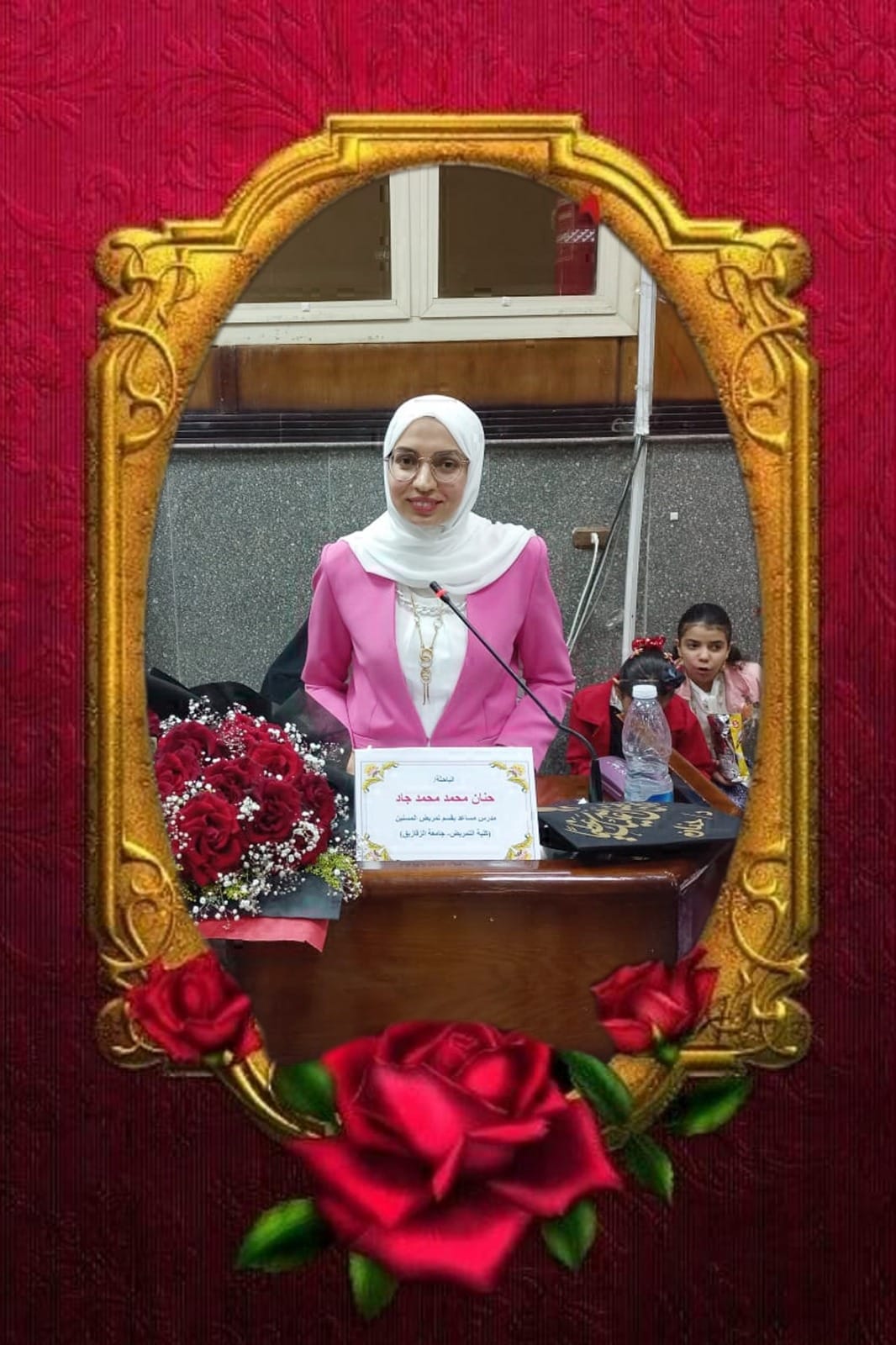 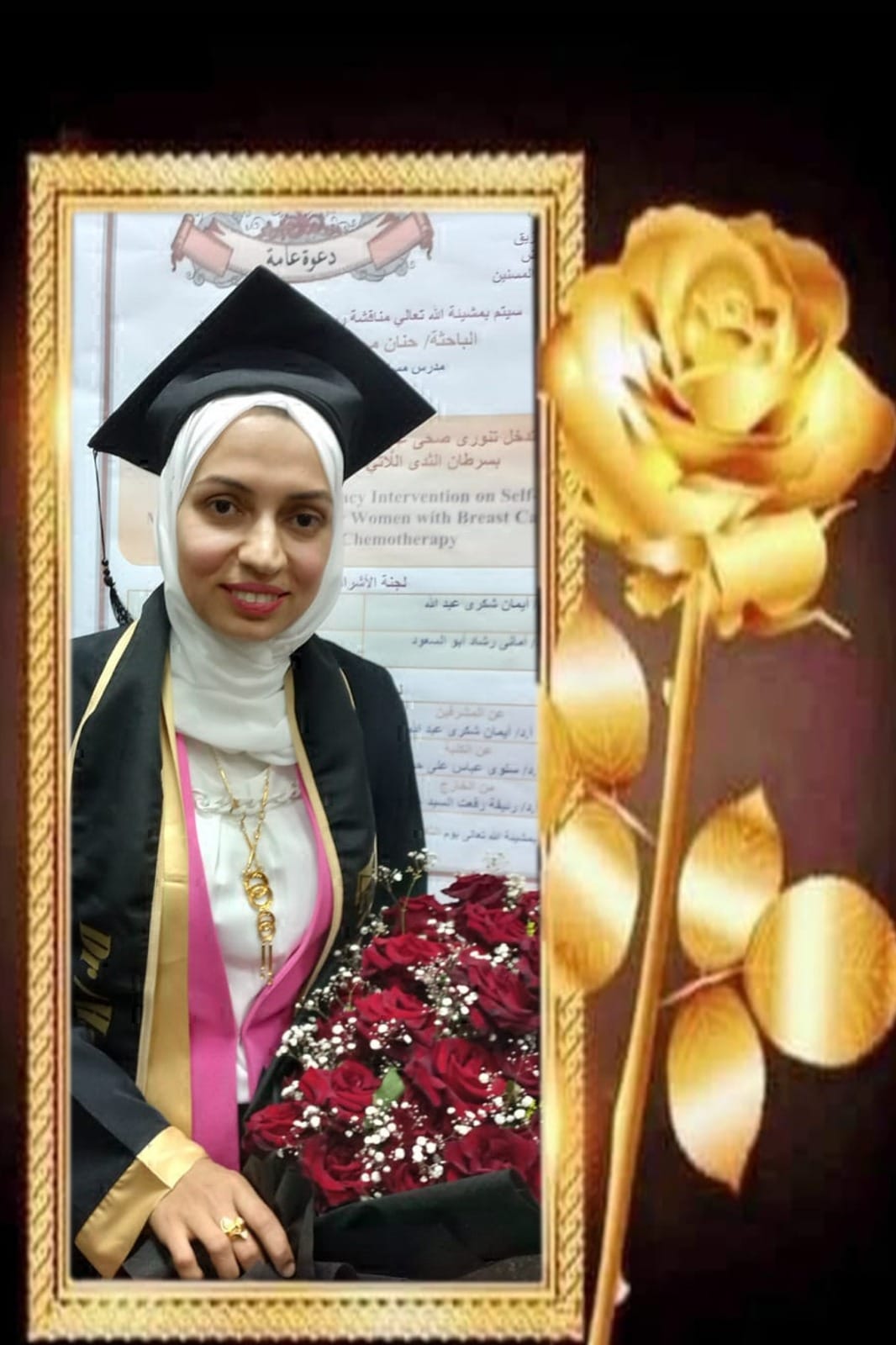 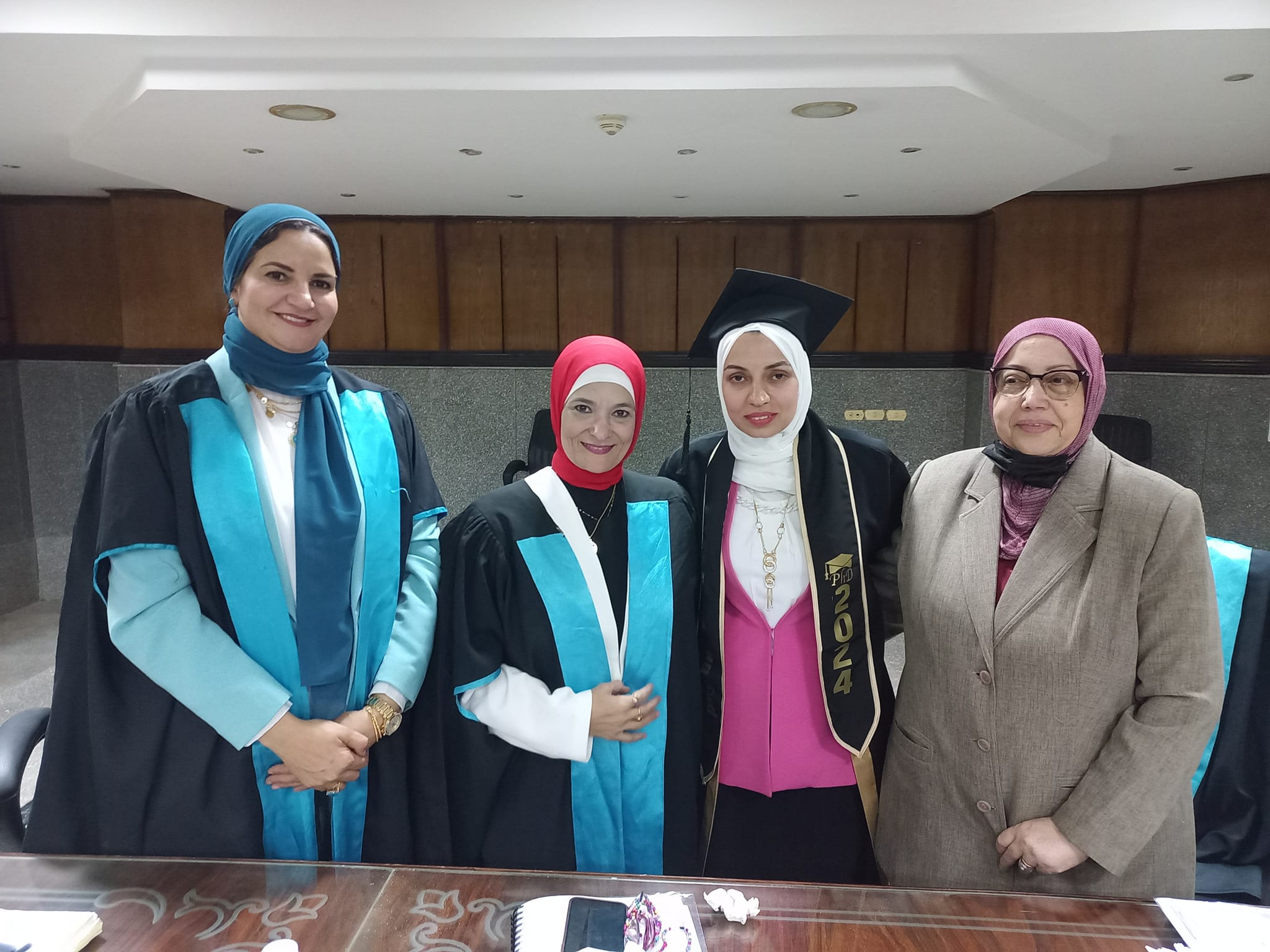 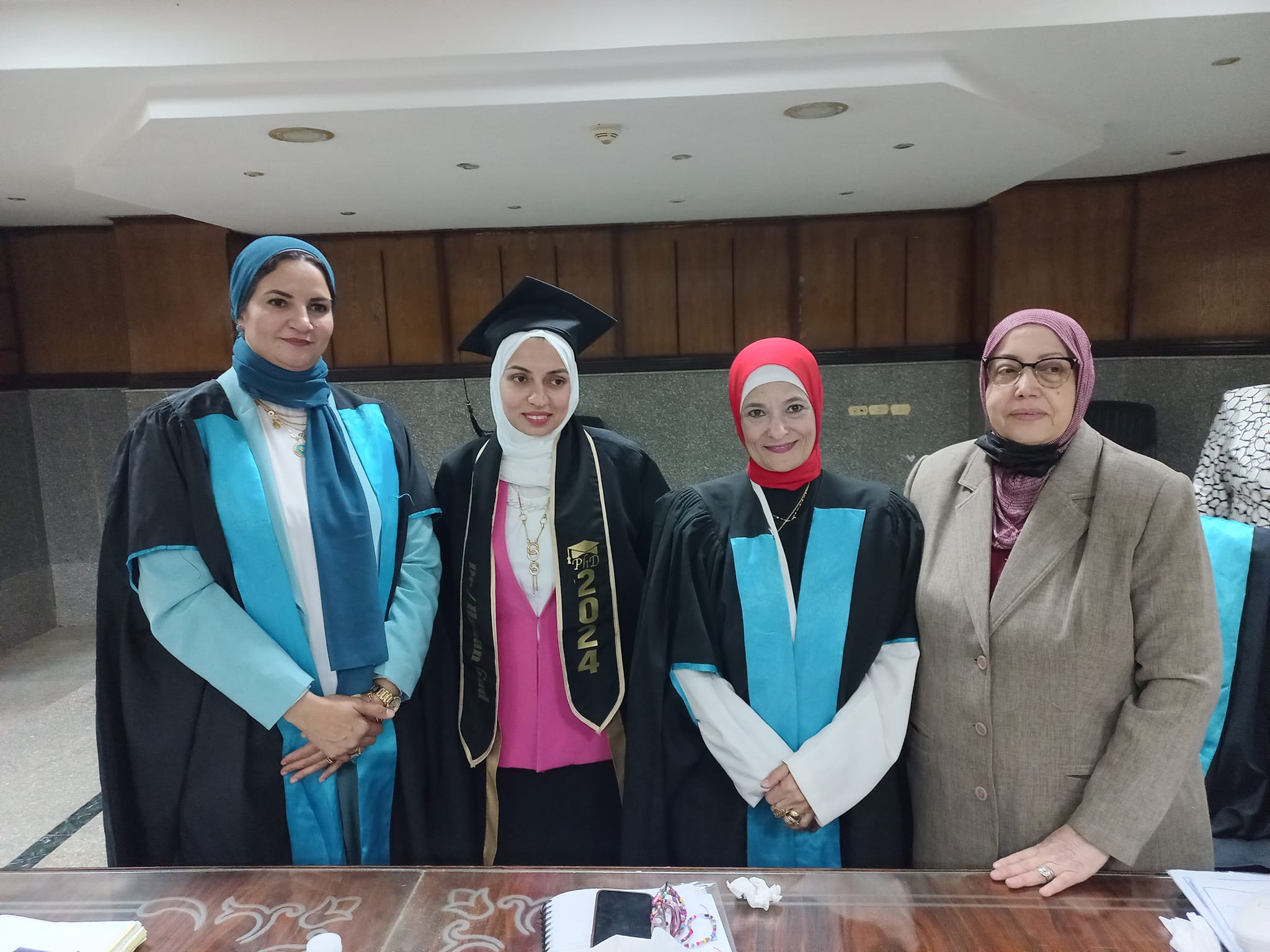 